Chers parents, chers baladins,        Comme indiqué dans le calendrier, nous nous retrouvons le 20 octobre pour passer ensemble un week-end inoubliable ! Lors de ce week-end, vous plongerez dans le monde de Tintin, Milou et toute la bande. Vous entreprendrez un voyage des plus incroyables en orbite car nous allons vous emmenez sur la lune !Pour cela, nous attendons tous les balastronautes:à 17h00 dans le hall de la gare de Bruxelles-Luxembourg (soyez à l’heure !)En déguisement d’astronaute + foulard (une caisse en carton en guise de scaphandre fera très bien l’affaire si vous n’en avez pas. N’achetez pas un déguisement, on est créatif chez les baladins, pas besoin de dépenser de l’argent)Avec un petit sac contenant le pic-nic pour le vendredi soirAvec la fiche médicale complétée ainsi que l’autorisation parentale (documents disponibles sur le site de l’unité et en pièce jointe)Avec leur carte d’identitéEtant donné que nous partons en train et que nous savons quelle galère c’est pour les baladins de porter leur sac dans le train, nous vous proposons d’amener le sac de votre enfant au local le jeudi soir à 18h30. Nous emporterons les sacs le vendredi en voiture jusqu’à l’endroit de week-end.Mais qu’emporter avec soi pour aller sur la lune? Un matelas scout (auto-gonflant ou gonflable à la pompe —> dans ce cas prévoir une pompe)un sac de couchageun pyjamason doudou (si besoin)une lampe de pochesa trousse de toilette (brosse à dents, dentifrice, brosse pour les filles,…)des chaussettescaleçons/culottesdes bonnes chaussures ou des bottesdes chaussures d’intérieur (crocs ou pantoufles)son foulard et son pull baladinsun pantalon (ou un short, à voir avec la météo)une vesteson déguisement d’astronaute (à mettre déjà le vendredi soir)Pour le week-end, nous demandons une participation de 25 euros à verser sur le compte de baladins avant le week-end (BE23 0688 8935 0991 ).Pour le retour, nous vous proposons de venir chercher les baladins sur place à 14h00.Comme c’est relativement loin, nous avons mis en place une plate-forme de covoiturage dont voici le lien:   https://www.covoitribu.fr/poll/577_KhW1m3GdJOYENE Cela permettra de vous organiser entre vous pour venir chercher vos enfants. Prenez contact avec les parents ayant une voiture avec des places libres et arrangez-vous.L’adresse est reprise dans le lien ci-dessus et je vous la rappelle ici: Rue de l’espérance, 656833 Vivy (Bouillon)Nous vous demandons de confirmer la présence de votre enfant ainsi que de payer le montant demandé avant le mardi 17 octobre 20h.Si votre enfant ne sait pas venir, prévenez-nous aussi bien sur.N’hésitez pas à nous contacter si vous avez des questions.En attendant de revoir tous les astronautes le 20 octobre, passez une excellente (deux en fait) semaine.Zélie, pour le staff baladins.PS: N’oubliez pas de payer la cotisation pour l’année, c’est très important car c’est pour l’assurance.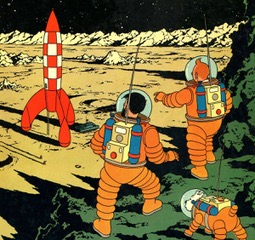 